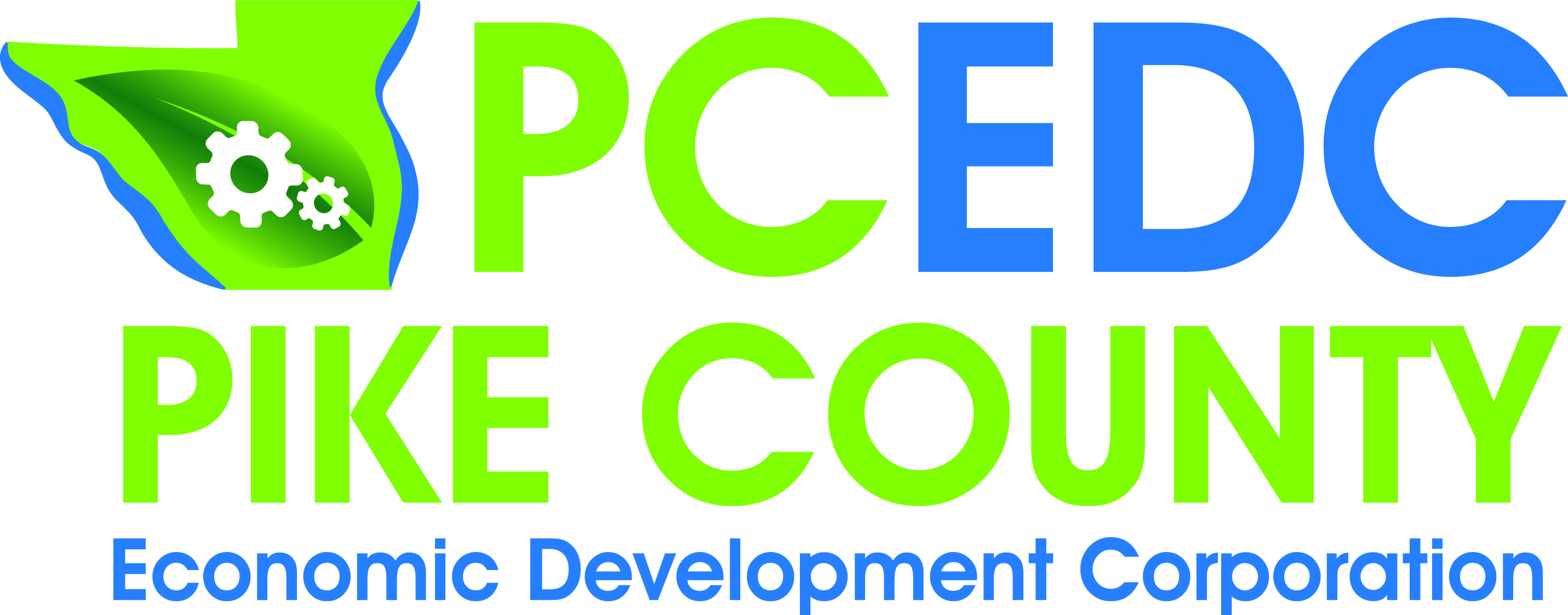 PCEDC Board Meeting(This will be a Quarterly Meeting Format due to no December Meeting)AGENDAMonday, January 28, 2019Farm Bureau Conference RoomCall to Order………………………………………………………………………………….…….………Conley Minutes of  September 24, 2018 Quarterly Meeting & November  26, 2018 Executive Board Meeting……………………………….………..….Spann  Financial Report……………………………………………………………….……………………..…Gengler  Marketing Report……………………………………………………………………………………CamaranoDirector’s Report………………………………………………………………………………….MiddendorfOld Business..………………………………………………………………………Conley   & MiddendorfSmall Business Workshop UpdateHighway 54 Corridor MeetingMAPPING UpdateRecycling CEDS MeetingResume Workshop UpdateAccommodation Tax UpdateNew Business………………………………………………………………………………………. MiddendorfVervacity  Proposal30th Annual Rural Development ConferenceFuture Meeting DatesAnnual MeetingNominating CommitteeChairman’s Comments………………………………………………………………………………..ConleyVisitor Comments………………………………………………………………………………………..ConleyMember Updates & Comments………………………………………..…………………………...…AllNext Executive/Voting Meeting:  February ??< 2019Next Quarterly Meeting:  Annual Meeting - March  ??, 2019Adjourn 